КАРАР                                                                     ПОСТАНОВЛЕНИЕ14 апрель 2017 й.                             № 1                            14 апреля 2017 г.О публичных слушаниях по проекту решения Совета муниципального района Белебеевский район Республики Башкортостан «О внесении изменений в решение Совета муниципального района Белебеевский район Республики Башкортостан от 18 декабря 2015 года № 523 « Об утверждении проекта градостроительного зонирования «Правила землепользования и застройки сельского поселения Максим-Горьковский сельсовет муниципального района Белебеевский район Республики Башкортостан»В соответствии со статьей 11 Устава сельского поселения Максим-Горьковский сельсовет муниципального района Белебеевский район Республики Башкортостан, Положением о публичных слушаниях по проектам муниципальных правовых актов местного значения сельского поселения Максим-Горьковский сельсовет муниципального района Белебеевский район Республики Башкортостан ПОСТАНОВЛЯЮ1. Провести публичные слушания по проекту решения Совета муниципального района Белебеевский район Республики Башкортостан             «О внесении изменений в решение Совета муниципального района Белебеевский район Республики Башкортостан от 18 декабря 2015 года               № 523 « Об утверждении проекта градостроительного зонирования «Правила землепользования и застройки сельского поселения Максим-Горьковский сельсовет муниципального района Белебеевский район Республики Башкортостан» 15 мая 2017 года в 16-00 часов  по адресу: Республика Башкортостан, Белебеевский район, с. ЦУП им. Максима Горького,                    ул. Садовая, д. 3, МАУК «Максим-Горьковский СДК».2. Установить, что письменные предложения жителей сельского поселения Максим-Горьковский сельсовет муниципального района Белебеевский район Республики Башкортостан по проекту решения Совета муниципального района Белебеевский район Республики Башкортостан «О внесении изменений в решение Совета муниципального района Белебеевский район Республики Башкортостан от 18 декабря 2015 года № 523 « Об утверждении проекта градостроительного зонирования «Правила землепользования и застройки сельского поселения Максим-Горьковский сельсовет муниципального района Белебеевский район Республики Башкортостан» направляются по адресу: 452014, РБ, Белебеевский район,             с. Центральной усадьбы племзавода имени Максима Горького, ул. Садовая,          д. 3, Администрация сельского поселения с  17 апреля 2017 года по 12 мая 2017 года с 14.00 до 17.00 ежедневно.3. Возложить организацию и проведение публичных слушаний на Комиссию по подготовке и проведению публичных слушаний по проектам муниципальных правовых актов местного значения сельского поселения Максим-Горьковский сельсовет муниципального района Белебеевский район Республики Башкортостан.4. Обнародовать проект решения Совета муниципального района Белебеевский район Республики Башкортостан «О внесении изменений в решение Совета муниципального района Белебеевский район Республики Башкортостан от 18 декабря 2015 года № 523 « Об утверждении проекта градостроительного зонирования «Правила землепользования и застройки сельского поселения Максим-Горьковский сельсовет муниципального района Белебеевский район Республики Башкортостан» в здании Администрации сельского поселения Максим – Горьковский сельсовет муниципального района Белебеевский район Республики Башкортостан по адресу: Республика Башкортостан, Белебеевский район, с. ЦУП им. Максима Горького,                    ул. Садовая, д. 3. 		5. Обнародовать до 17 апреля 2017 года информацию о месте размещения проекта решения Совета муниципального района Белебеевский район Республики Башкортостан «О внесении изменений в решение Совета муниципального района Белебеевский район Республики Башкортостан от 18 декабря 2015 года № 523 « Об утверждении проекта градостроительного зонирования «Правила землепользования и застройки сельского поселения Максим-Горьковский сельсовет муниципального района Белебеевский район Республики Башкортостан», дату, время и место проведения публичных слушаний в с.ЦУП им. М.Горького, с. санатория Глуховского, д. Русская Швейцария, д. Утейка.Председатель Совета 					Н.К. КрасильниковаБАШКОРТОСТАН   РЕСПУБЛИКАҺЫБəлəбəй районы муниципаль районыныӊМаксим-Горький ауыл  Советы ауыл  биләмәhе Советы.Горький ис. ПУЙ ауылы, Бакса  урамы, 3Тел. 2-07-40, факс: 2-08-98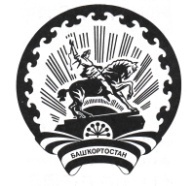 РЕСПУБЛИКА   БАШКОРТОСТАНСовет  сельского поселенияМаксим – Горьковский  сельсоветмуниципального района  Белебеевский район452014, с. ЦУП им. М, Горького, ул. Садовая, д.3Тел. 2-08-98, факс: 2-08-98